MONDAYBEAR UNITRead AloudBrown Bear, Brown Bear,  What Do You See?by Bill Martin, Jr.LINK TO READ ALOUDhttps://www.youtube.com/watch?v=uGfUjJtg2XE&t=12sLINK TO SING ALONGhttps://www.youtube.com/watch?v=9-NlZH_HcOwGross MotorBear Moves – Sheet in Resource SectionWalk on tiptoes… Climb a tree… Squirm into your den… Roll in the clover…Graze for berries… Hop away from the bees… March like an ant… Fly like a butterfly…Wiggle Jiggle… Jump!Give a big bear HUG!SongFun ActivityTeddy Bear, Teddy BearTeddy bear, teddy bear
Turn around
Teddy bear, teddy bear
Touch the ground
Teddy bear, teddy bear
Reach up high
Teddy bear, teddy bear
Touch the sky

Teddy bear, teddy bear
Bend down low
Teddy bear, teddy bear
Touch your toes
Teddy bear, teddy bear
Turn out the light
Teddy bear, teddy bear
Say goodnight.Build A Bear’s Den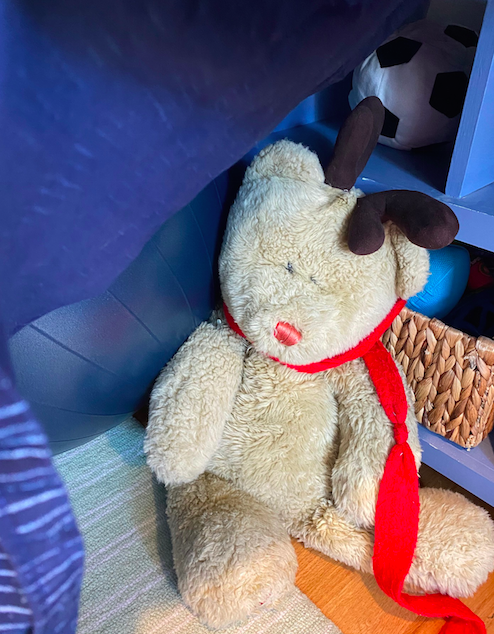 Use blocks, boxes, duplos, pillows, sheets, blankets anything you have around the house.  Challenge your kids to build a bear’s den large enough to house six different types of stuffed animals. GET MOVINGGet moving inside or outside in your yard! So get outside, safely, when you can.